ACTIVIDADES PROGRAMADAS CURSO 2023-2024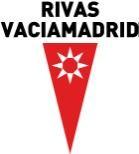 LAS TARDES DE HIPATIAINFORMACIÓN E INSCRIPCIONESA continuación os indicamos dónde podéis encontrar toda la información referente a las actividades y cómo inscribirosConcejalía de educación, infancia y juventud:Dibujo y pintura: https://inscripciones.rivasciudad.es/preinscripcion-a-talleres-culturales-emar-plazo-vacantes/#Foro infantil: https://inscripciones.rivasciudad.es/inscripciones-a-sesiones-del-foro-infantil/Talleres AAESI: Escribe un correo electrónico a info@aaesi.org para solicitar información sobre las actividades e inscripciones. Concejalía de bienestar social:Proyecto de conciliación de Cruz Roja: Escribe un correo electrónico a ramaru@cruzroja.es para solicitar información sobre las actividades e inscripciones. Concejalía de mayores:Informática para mayores: Acude a uno de los tres centros de mayores ( CMM El parque, CMM Felipe II o CM Ché Guevara) para recibir toda la información referente a los talleres. Universidad popular:En Hipatia, la universidad Popular imparte los talleres de esparto e ilustración. En el enlace que hay a continuación, podéis consultar toda la información referente a fechas de inscripción, precios, etc. https://www.rivasciudad.es/servicio/cultura/2020/01/30/presentacion-universidad-popular/862600117777/Concejalía de deportes:Escuelas deportivas: Para todas las escuelas deportivas (Voleybol, futbol sala, baloncesto, tenis de mesa y kárate), las inscripciones se hacen a través de este enlace: https://inscripciones.rivasciudad.es/preinscripcion-escuelas-deportivas/Clubes deportivos:Rivas Futsal: Escribe un correo electrónico a rivasfutsal@rivasfutsal.comUros de Rivas: Puedes ponerte en contacto con el club a través del mail: administracion@urosderivas.com o a través del teléfono de Alberto Rubio, Director Técnico: 659524430 Club de karate: Escribe un correo electrónico a evaristocriadogarcia@hotmail.com Bádminton en familia: Para recibir información sobre esta actividad, ponte en contacto con Gonzalo: 625431752 (preferiblemente whatsapp)ACTIVIDADESPACIOCURSO/EDADHORARIOEDUCACIÓN, INFANCIA Y JUVENTUDEDUCACIÓN, INFANCIA Y JUVENTUDEDUCACIÓN, INFANCIA Y JUVENTUDEDUCACIÓN, INFANCIA Y JUVENTUDDibujo y pinturaAula de Volumen4 a 7 añosLunes, Martes y Miércoles 17:30-19hDibujo y pinturaAula de Volumen12 a 18 añosLunes 19h - 20:30Foro InfantilAula pabellón6 a 12 añosJueves 17-18h. AAESI – TalleresAulas 2,3,4, 5 y 66 a 18 añosViernes 17:30-19:30BIENESTAR SOCIALBIENESTAR SOCIALBIENESTAR SOCIALBIENESTAR SOCIALProyecto Conciliación Cruz RojaAulas 2,3,4, y53 a 12 añosLunes - Miércoles 16:00 - 20:00MAYORESMAYORESMAYORESMAYORESInformática IniciaciónAula InformáticaSocios/as centros mayoresJueves 18-20hCULTURACULTURACULTURACULTURATaller de IlustraciónAula IlustraciónA partir de 14 añosLunes y Miércoles19-21hTaller de IlustraciónAula IlustraciónA partir de 14 añosMartes y Jueves19-21hTaller de EspartoComedor secundariaA partir de 14 añosLunes18-20hTaller de EspartoComedor secundariaA partir de 14 añosMiércoles 18-20hDEPORTESDEPORTESDEPORTESDEPORTESESCUELAS MUNICIPALESESCUELAS MUNICIPALESESCUELAS MUNICIPALESESCUELAS MUNICIPALESVoleibol extraescolarPabellón secundariaNacidas 2008 a 2011Lunes y Miércoles17:15-18:15hBaloncesto extraescolar Ext. Pabellón secundariaNacidas 2008 a 2011Lunes y Miércoles17:30-18:30hFútbol salaExt. Pabellón secundariaNacidas 2008 a 2009Lunes y Miércoles17:15-18:15hTenis de mesaHall secundariaNacidas 2007 a 2013Martes y Jueves17:00-18:00hKarateHall infantilNacidas 2017 a 2019Martes y Jueves16:05-17:05hKarateHall infantilNacidas 2012 a 2016Martes y Jueves16:05-17:05hKarateHall infantilNacidas 2012 a 2016Martes y Jueves17:15-18:15hKarateHall infantilNacidas 2017 a 2019Martes y Jueves17:15-18:15hBádminton en familiaPabellón primariaDomingos11-12:30hCLUBES DEPORTIVOSCLUBES DEPORTIVOSCLUBES DEPORTIVOSCLUBES DEPORTIVOSC.D.Rivas FutsalPabellón secundariaTodas las edadesLunes a viernes17:30 a 23hClub Uros de Rivas Pabellón primariaTodas las edadesLunes a viernes17:30 a 23hClub de Kárate Hall Infantil > 18 añosMartes y Jueves20:30 a 22hOTRAS ACTIVIDADESOTRAS ACTIVIDADESOTRAS ACTIVIDADESOTRAS ACTIVIDADESColectivo Artes MarcialesHall Infantil> 18 añosLunes y miércoles 18:00 a 19:30h